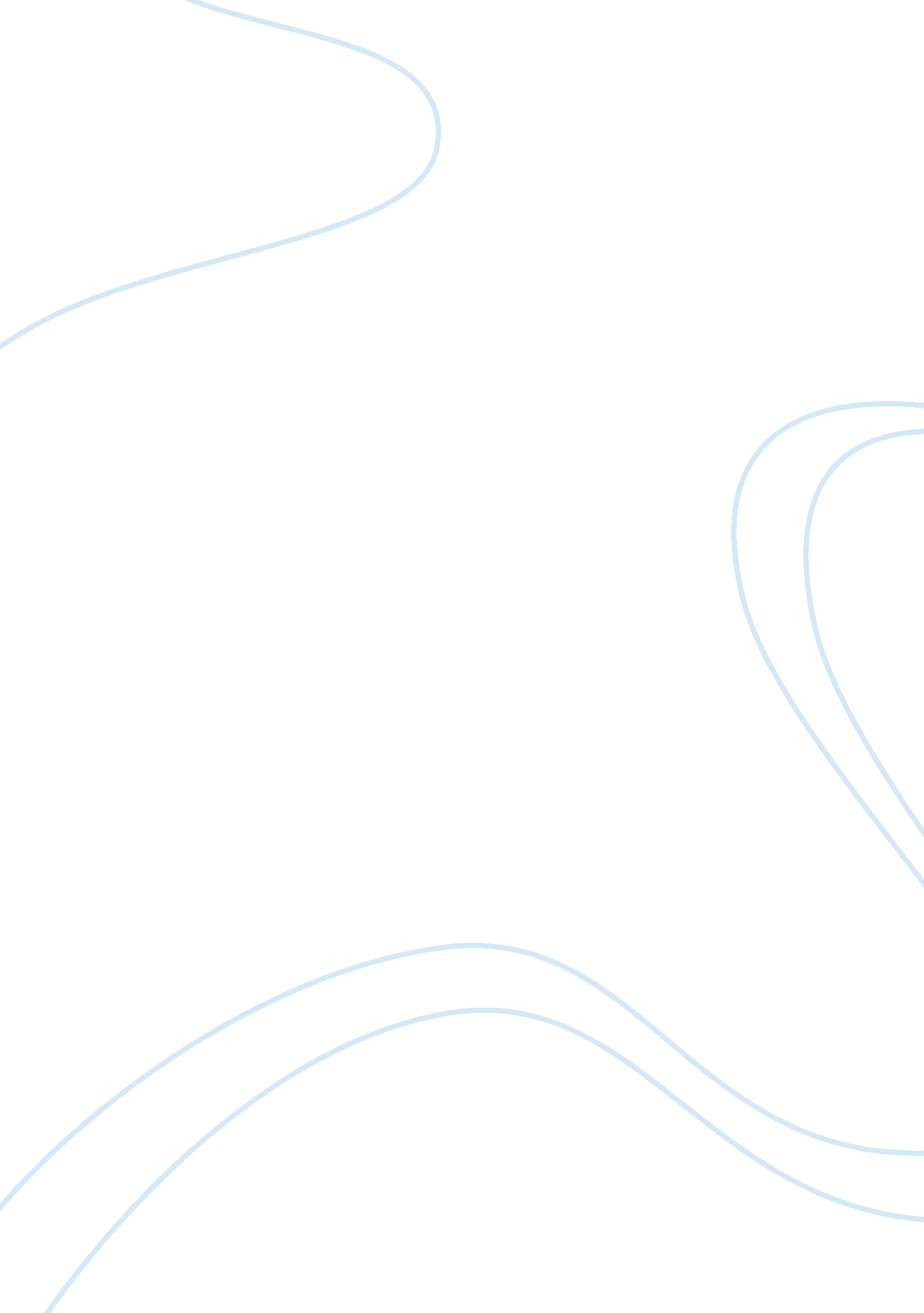 Human resources management in the market commerce essay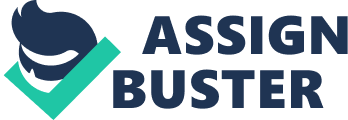 The purpose of this essay is to critically measure the effectivity of assorted public presentation assessment systems from the position of employees and employers. The essay will come on in a step-wise mode ab initio covering a treatment on different types of public presentation assessment systems presently in pattern, followed by a scope of statements to develop a elaborate critical rating of their effectivity for both, the employees and employers. Finally the shutting statements will reason the essay by re-capping the effectivity ( if any ) of these employee assessment systems. Performance assessment systems have accomplished a great trade of credence amongst little and big organisations ( 93 % and 97 % , severally ) during the last few old ages ( Dessler 1997, pp. 371 ) . Before discoursing any of these public presentation assessment systems ( PAS ) , it is of import to cognize what they really are. Randell ( 1989, pp. 194 ) puts the construct of the public presentation assessment in its simplest signifier by stating that it is a `` procedure when person 's work is observed, assessed, recorded, reported and discussed with the intent of, somehow, bettering the quality or measure of work done, and keeping or increasing the satisfaction the single obtains from making it '' . However, the said procedure is uneffective unless it is supplemented by a set of pre-defined methods to transport out the existent assessment. Such methods working in concurrence with the assessment procedure specify a public presentation assessment system. However, the whole procedure is non every bit simple as it appears to be. The complexness of the public presentation assessment systems has been widely underestimated, which explains why so many organisations fail to implement an effectual assessment system. These public presentation assessment systems are tremendously reliable on the resources available to an organisation such as a willing work force to transport out the appraisal, budget and clip. A series of inquiries can be raised at this point, such as why so many organisations whether large or little are interested in implementing a public presentation assessment system? What factors motivate houses to choose for such hazardous, dearly-won and clip devouring appraisal systems? Harmonizing to Redman and Wilkinson ( 2009, pp. 178 ) few of the grounds are ; `` specifying public presentation outlooks, placing preparation and development demands, supplying calling guidance, sequence planning, bettering single, squad and corporate public presentation, easing communications and engagement, apportioning fiscal wagess, finding publicity, actuating and commanding employees and accomplishing cultural alteration '' . Appraisal systems are non merely limited to find employee wage and benefits. The range of these systems has bit by bit evolved and now extends to assorted organisational procedures as indicated in the grounds mentioned above. Performance assessment systems have existed for a long clip in concern patterns now. Most of them have lost their freshness over clip. Consequently, the effectivity of these appraisal systems has been affected. To refill the decreasing effectivity of these public presentation assessment systems, a twine of new, instead complicated 1s have bit by bit taken their topographic point. Some of these commonly used public presentation assessment systems being discussed in this essay are ; Upward assessment, competency based assessment, customer-based assessment, team-based assessment ( Redman and Wilkinson, 2009 ; pp. 181-186 ) , 360A° grade feedback ( Ward 1997 ) , Rank and Yank ( Rediff 2003 ) , Management by Objectives ( Dessler 1997, pp. 357 ) and the Critical Incident ( Dessler 1997, pp. 351 ) assessment methods. First, Upward assessment or merely the 'Appraisal by Subordinates ' being a reasonably new attack to measuring public presentation in the UK ( Redman and Wilkinson, 2009 ) is being widely accepted in smaller and larger houses now. The assessment system consists of signifiers which are used by the employees to measure their director 's public presentation. The system is more apprehended by the subsidiaries than the directors. Reason being the directors on the 'receiving terminal ' of the rating ( Grint 1993 ) . Anonymous rating signifiers are used to roll up required information. This allows the employees to comfortably measure their supervisor 's public presentation which frequently consequences in just and honorable ratings. Since the employees have a considerable sum of power to act upon the assessment, it certainly is a affair of concern for the directors if their subsidiaries are conveying excessively defensive or aggressive while executing the public presentation rating. Competence based assessment system, is where the advancement of an employee is assessed with regard to pre-defined organisational ends and public presentation criterions. This public presentation assessment system can really efficaciously place the countries of betterment for employees ( Redman and Wilkinson, 2009 ) . The employees need to cognize where they presently stand in order to better their public presentation. Clear communicating and feedback between the employers and employees is critical. This assessment system allows both by efficaciously conveying the existent quality of work done by the employee. Hence provides an first-class chance for the employees to streamline their public presentation with the degree of public presentation expected by their directors and self-evaluate their current standing. For many organisations their clients are a primary beginning to roll up informations for public presentation appraisal. Such organisations have acquired the 'customer-based ' assessment method to provide their demands. The gathered client feedback is incorporated in their public presentation direction tools. Relevant illustrations of client remark cards, client quality feedback petitions, telephone and mail studies etc. The customer-based method along with its associate 'mystery shopping ' purposes to roll up first-hand information about the client sentiments. Mystery shoppers are normally third-party research workers feigning to be normal clients with an purpose to roll up required informations. It is carried out utilizing client satisfaction studies, merchandise feedback signifiers, registering the clip taken for the client to be served, inquiring them inquiries straight or merely by registering their ailments. The credence of this system is nevertheless, questionable. As noted by Redman and Wilkinson ( 2009 ) , it has been argued that since the dependability, professionalism and preparation of these research workers straight impact the employee 's assessment such a method non merely lacks credibleness and affects the trust between employee and employer but can besides turn out extremely unfavourable for the employee 's appraisal. Hence the system has been unsuccessful in deriving credence by many concerns. Performance assessment systems are merely subjected to persons. Team-based assessments are every bit common amongst organisations. It is a different attack used to carry on public presentation assessment within assorted squads. Supervisors empower the team-members to transport out the ratings amongst themselves. Team-based assessments in this mode efficaciously promote teamwork, enhance group public presentation and supply an chance to the members to decide their differences by common consent. This technique is contrary to that of the 'Individual appraisal ' or self appraisal method. Here, the employees working in a squad are responsible to rate each other harmonizing to a set of pre-determined aims and public presentation standards. Another widely used public presentation assessment system normally in pattern is the 360A° assessment method. It is `` the systematic aggregation and feedback of public presentation informations on an person or group derived from a figure of the stakeholders in their public presentation '' ( Ward 1997, pp. 4 ) . The assessment system consists of directors, supervisors, staff, squad members, clients and friends who contribute in measuring an employee utilizing questionnaires ( Ward 1997 ) . Apparently, the success of this traditional method has been dependant on the manner information is collected and the feedback utilised. The feedback in this peculiar method allows great flexibleness which permits the information to be used in assorted organisational procedures. Ward ( 1997 ) cares to advert a few of these as ; single guidance, team-building, public presentation direction, proof of preparation and strategic organisation development. Ranking and Yanking being another reasonably recent add-on to the conference of assessment system aims to place the hapless performing artists by utilizing a 20: 70: 10 ratio. Employees are categorized into three groups as ; superior, standard and under performing artists ( Performance Appraisal News, 2001 ) . Employees evaluated to be in the 10 % are hapless performing artists and are asked to discontinue, if they do n't, so they are normally terminated without any sort of compensation. Surprising, many of the well-known organisations like Microsoft, Ford, Pepsi and a few others are practising this instead ill-famed public presentation assessment system ( Rediff, 2003 ) Management by Aims or merely MBO is an assessment system where higher-ups and employees work in close coaction to find the ends set for mensurating public presentations. Here, employees are in control of their ain class of action where they are empowered to put their ends against the criterions of the organisation. In comparing with the upward assessment, this method follows the same form of flexibleness i. e. the freedom of goal-setting remainders in the custodies of company employees. However, two major drawbacks of MBO attack are ; employees puting ill-defined, immeasurable ends and the assessment method itself being excessively clip devouring ( Dessler 1997 ) . Therefore SMART ( specific, mensurable, accomplishable, realistic and time-based ) aims are required in order to do an efficient usage of MBO method. In concurrence with all these public presentation assessment systems, a instead less common attack to measuring employees used is that of the Critical incident method. The system is based around the records of employee events. Events related to the employee for e. g. acknowledgment of responsibility, wagess, grudge, disciplinary etc. These records are so utilized in one-year reappraisal meetings to ease judgements in assorted appraisal activities. Due to the diverse nature and belongingss of these public presentation assessment systems organisations tend to prefer one over another. Criticism is bound to go on. Each one of these appraisal systems has had their portion of unfavorable judgment by the direction itself, if non the employees. This subdivision of the essay will peculiarly concentrate on the effectivity of these appraisal systems with regard to different positions of the employers and employees. Arguments will be drawn by associating these positions of the employees and employers with the assessment systems discussed supra. The statements will find the effectivity of the system for both parties. Performance assessment systems are extremely reliable on the credence of people who are being influenced by them. How the employers and employees cope with these systems determine their success. Performance direction systems are improbable to be effectual unless every participant thinks they are just ( IlgenA et al. , 1979 ; A Murphy and Cleveland, 1991 ) . Cook and Crossman ( 2004 ) agree with this thought in their survey about the relationship between degrees of satisfaction in PAS ( public presentation appraisal systems ) and people moving as an valuator or appraisee. As cited by the writers, it is besides deserving adverting that still a batch of organisations in UK are dissatisfied with their presently implemented public presentation measuring methods ( Fletcher 1993 ) . With infinite benefits of the public presentation assessment systems, there are many downsides excessively. It is hard to conceive of a successful system in the aftermath of any of these scenarios. Most of these appraisal methods are comprised of pre-determined steps to rank and rate employee public presentation which make them unpopular amongst the work force. Directors in most instances are non decently trained to carry on and step assessments, at other times they are merely non bothered. Taking the company 's position on this one, factors like unwilling manpower, low budget and hapless timing may besides impact the efficiency of the system. Ill performed assessments may damage team- working, increase emphasis degrees in work force, trust between employee and employer and the stableness of the work force ( Bradford University, 2010 ) . Appraisal systems are ought to be carefully selected, implemented and conducted. Thus the public presentation assessment systems can be extremely accurate or merely a mere waste of both, resources and attempt. Associating the antecedently discussed upward assessment method in the essay with a company 's position, the direction particularly the superiors would decidedly oppose the execution of such an assessment system where subsidiaries are given the chance to measure their higher-ups. Why would the direction oppose it? A possible factor can be the ensuing ratings which can be good biased if employees tend to mistreat the assessment system. For illustration, a figure of subsidiaries teaming up against a peculiar director for whatever ground or being excessively defensive or aggressive to decently measure the director as mentioned before. Giving employees the judgment-power they are non officially trained for can raise a batch of concerns for the direction. The system being classified as unfair would accordingly lose its effectivity with regard to employer 's point of position. Still a considerable figure of organisations actively pattern this assessment system, therefore IIgen et Al ( 1979 ) and Murphy and Cleveland 's ( 1991 ) statement discussed about PAS 's effectivity can really good be challenged here. However, contrary to this, the system can besides be really effectual for the employers because they get to cognize how they can better themselves. For the employees, as noted by Redman and Snape ( 1992 ) Quote nexus in terminal it provides them with power of judgement, a feeling of ego and a platform where their sentiments can be heard. When we talk about competence and uninterrupted feedback we talk about the competency-based assessment method. It would be rather true to conceive of that employees may prefer this method because it prefers single appraisal over pre-determined evaluations and ratios like most of the other systems. It continuously provides the employee with a just opportunity to better their work end product. Improved end product would evidently take to motivational factors like publicities and wagess as discussed before in the 'Need Theory ' . Information for the assessment can be collected by means other than the immediate director. All the three assessment types discussed before ; team-based, customer-based and 360A° follow this form. Such information can be rather undependable if non collected decently and its cogency can be questioned. Further to that, if these three assessments are linked with the employee 's position, so it can be concluded that employees can really good fall quarry to unjust ratings by their direction, team-members and colleagues. Reasons can change from simple competition to prejudice, or both. While employers on the other manus think it promotes openness and honesty between colleagues ( Hugget 1998 ) . Harmonizing to Redman and Wilkinson ( 2009 ) , holding such 3rd party beginnings for information as a portion of company 's public presentation measuring tools affects the trust between directors and employees. On the contrary, for the employers, it can be an first-class tool for an organisation to get certain information about their merchandises excessively which would decidedly assist better market them. Performance assessment systems have been a mark of critics for every bit long as they have existed. Each assessment system in today 's concern universe has its ain strengths and failing. It is the duty of the organisation to sanely choose a public presentation assessment system that can provide its public presentation direction needs. This essay can be concluded by stating that the effectivity of the public presentation assessment systems extremely depends on how it is selected, implemented and measured. The appraisal systems are non perfect, and seemingly, they ne'er have been which is why they are rather unpopular within the concerns. Both the employers and employees need to accommodate and larn from them and retrieve the importance of placing their failings, which is the primary ground why public presentation assessment methods are used in the first topographic point. 